３．湘南コース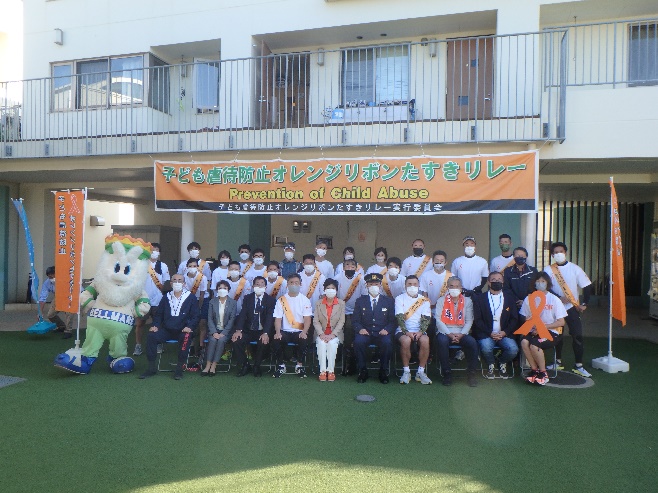 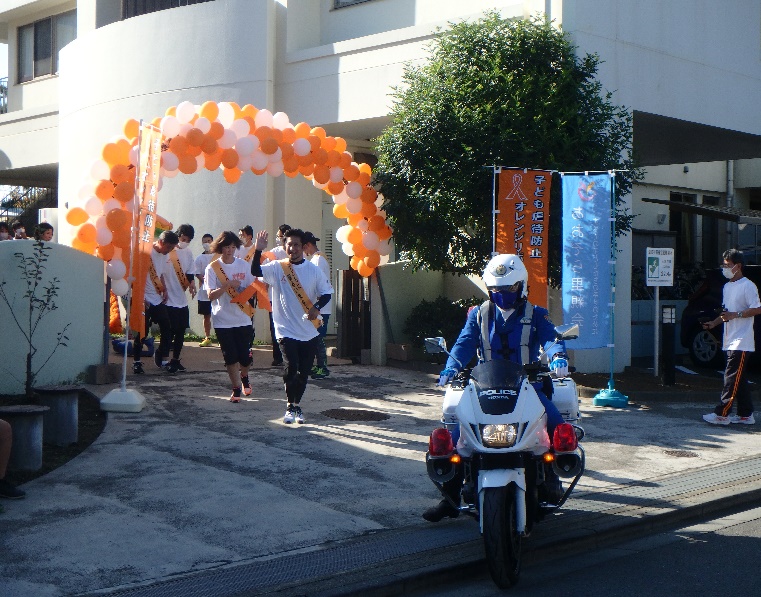 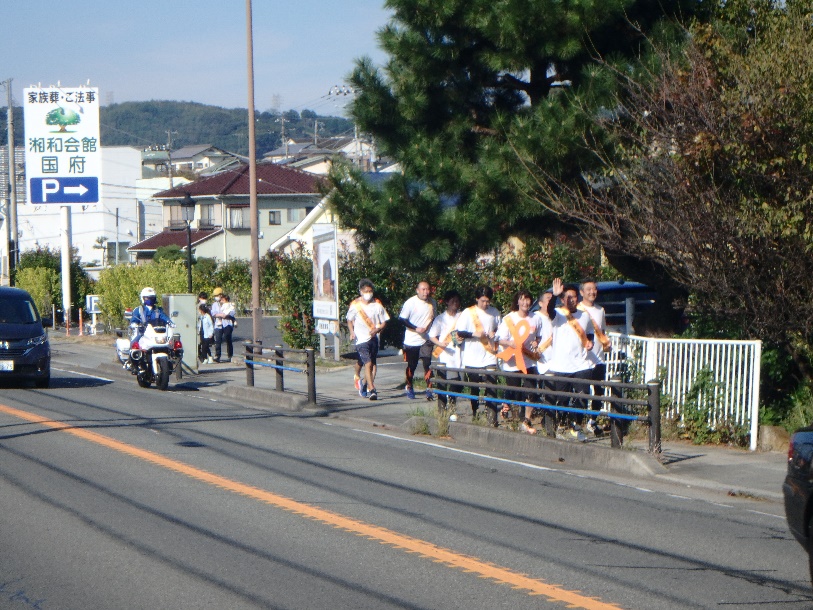 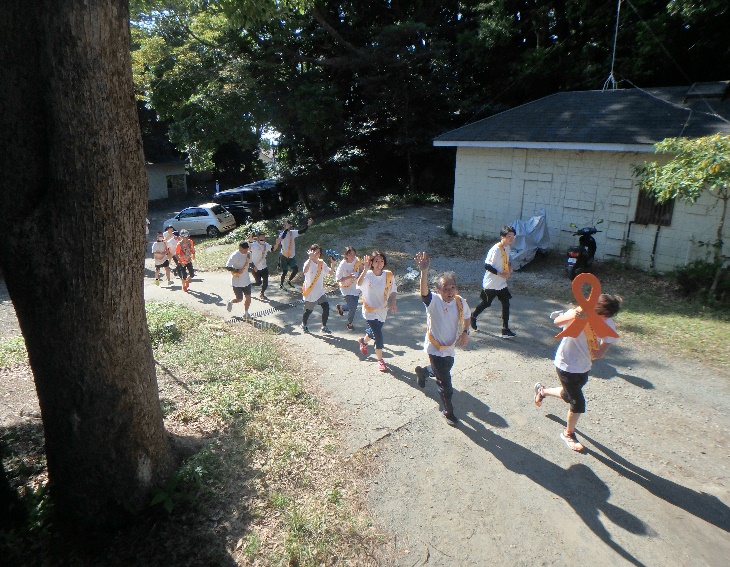 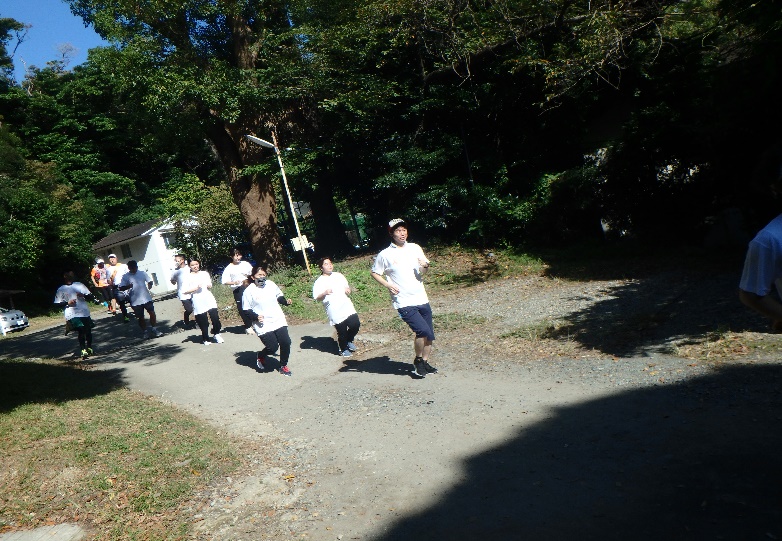 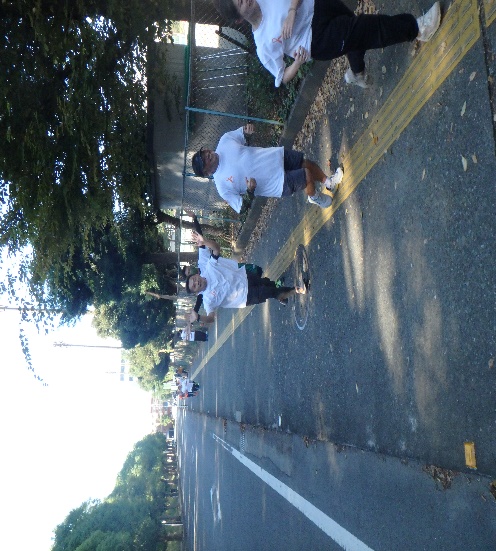 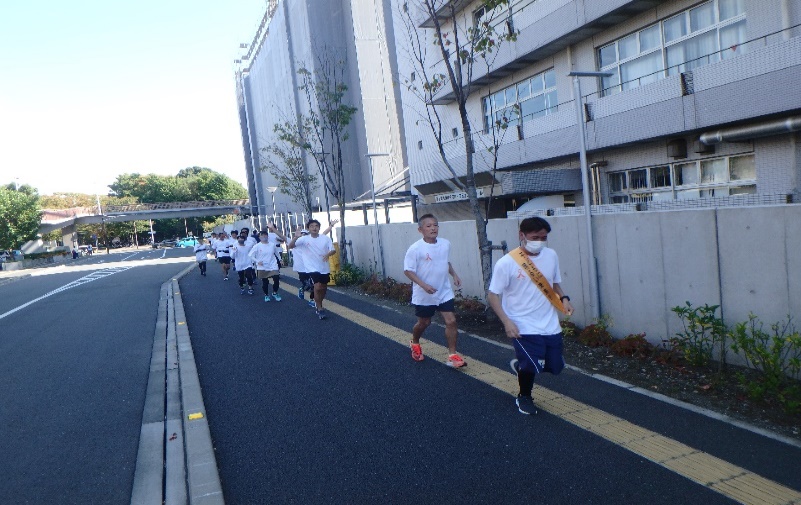 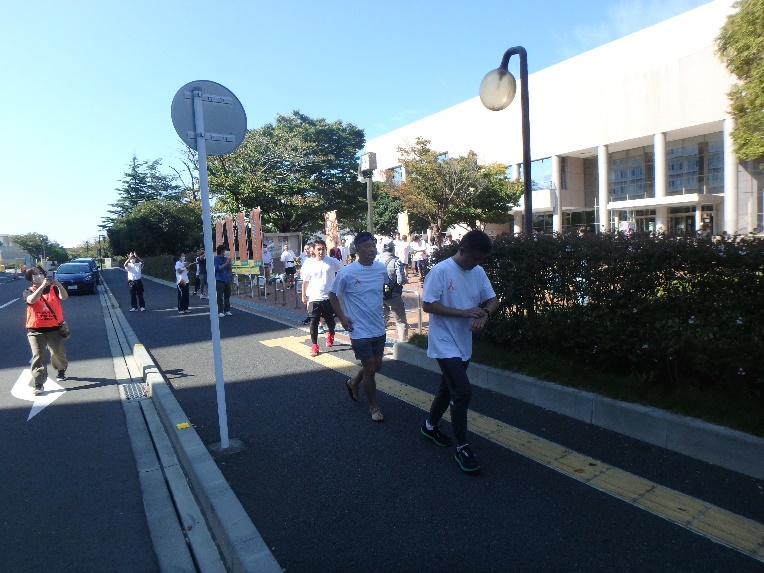 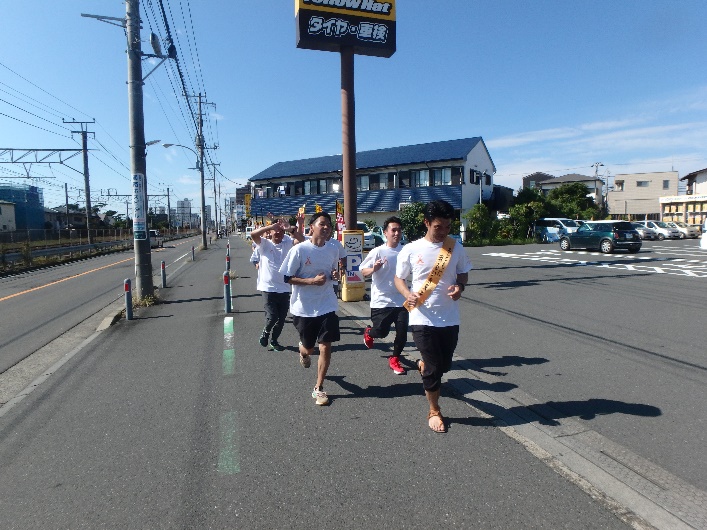 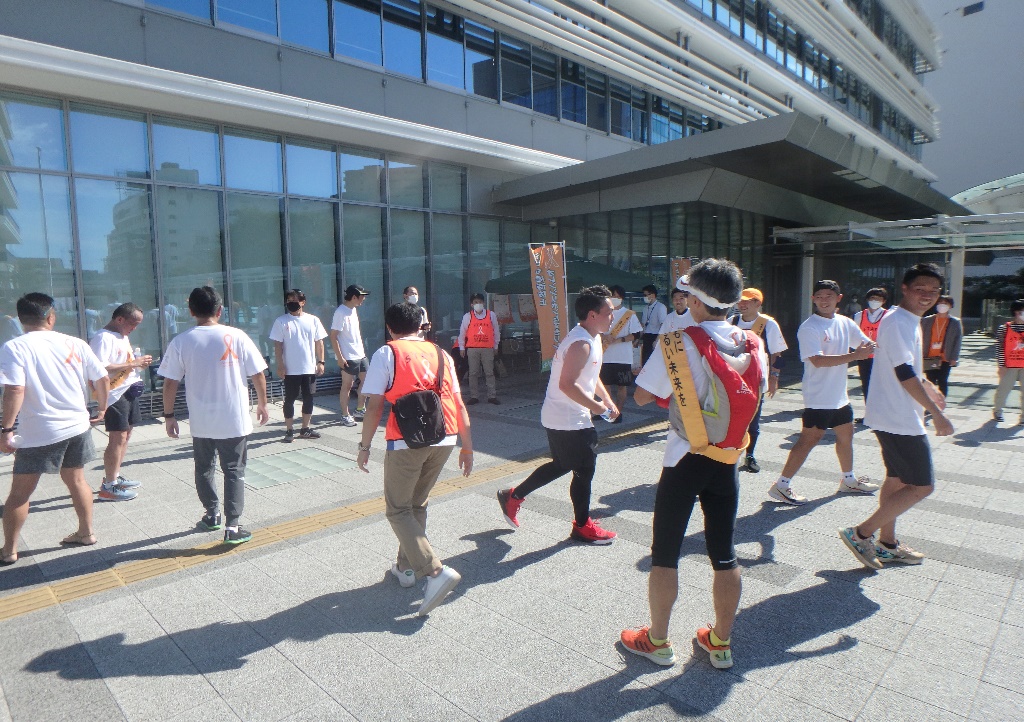 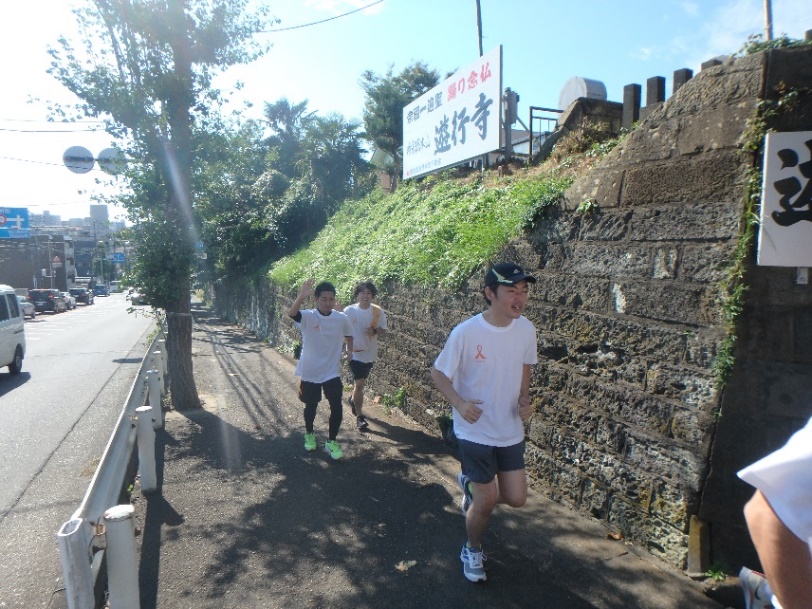 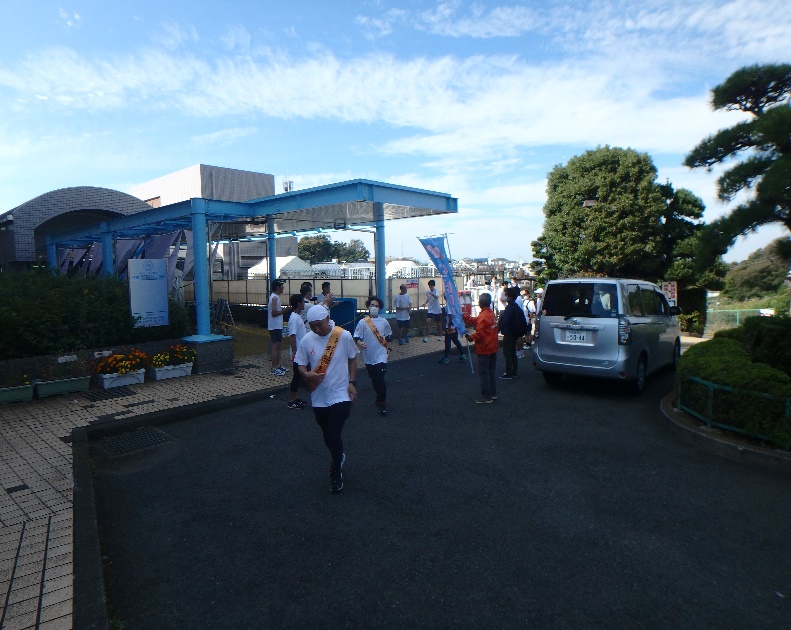 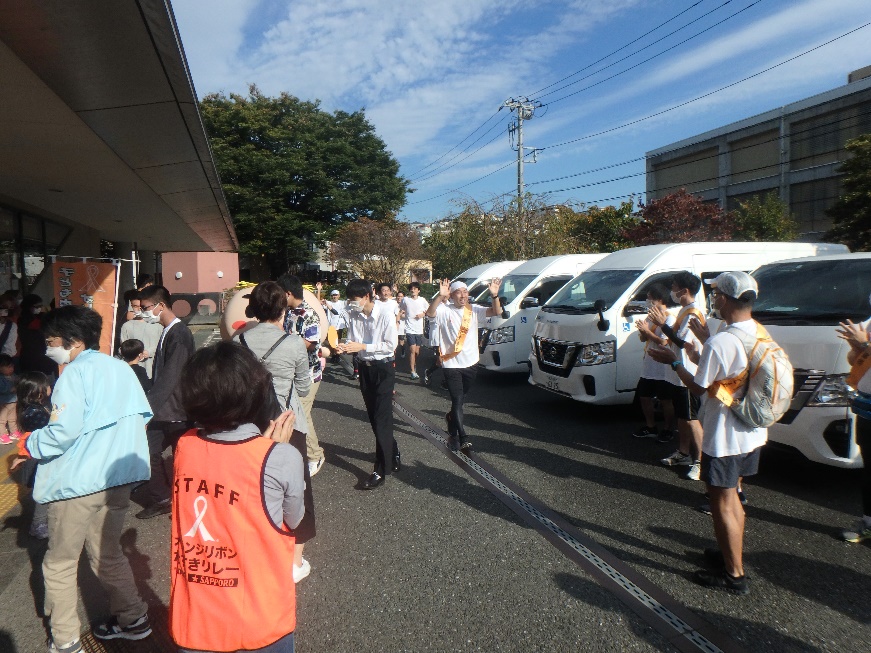 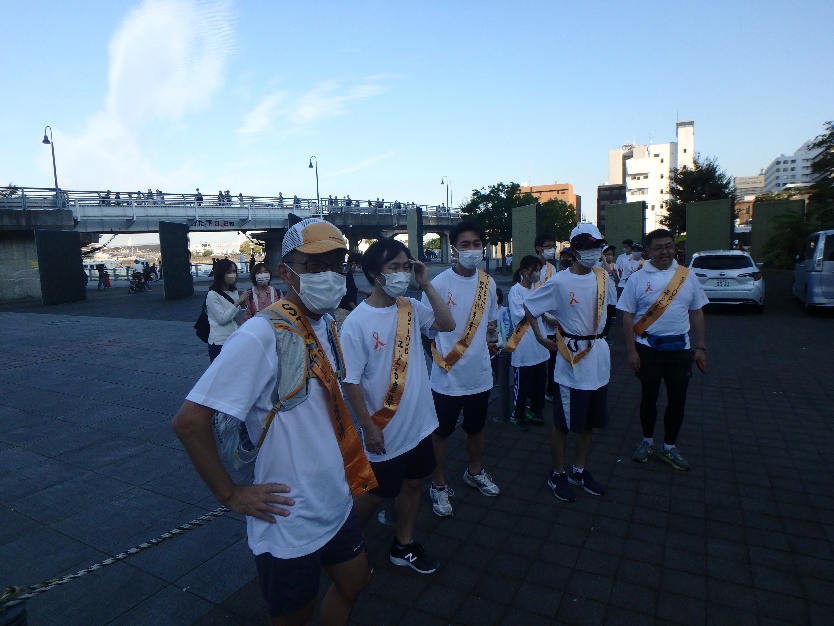 ４．横浜南部コース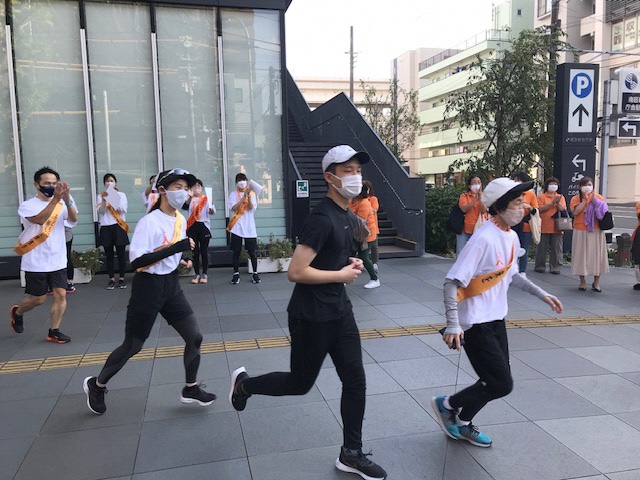 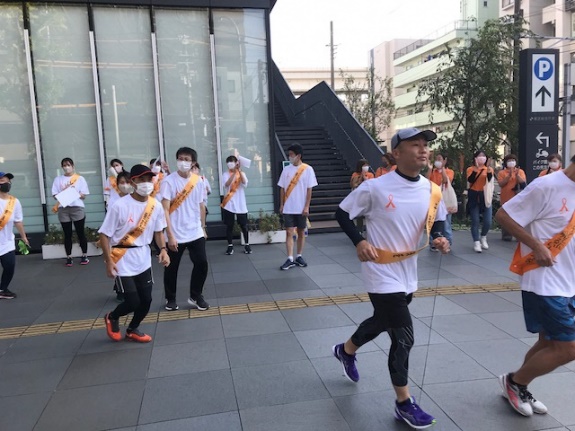 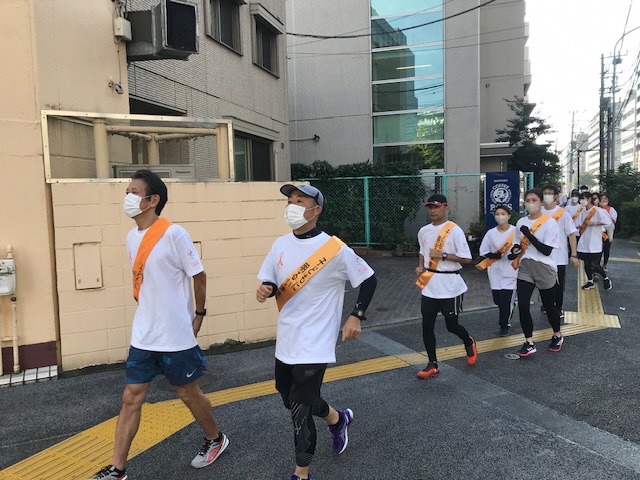 